Кедендік әкелу баждарын төлеуді кейінге қалдырудың немесе бөліп төлеуді ұсыну үшін негіздемелердің растау қағидаларын және кедендік әкелу баждарын төлеуді кейінге қалдыруды немесе бөліп төлеуді беру немесе оны беруден бас тарту туралы шешімнің нысандарын бекіту туралыКедендік әкелу баждарын төлеуін кейінге қалдыруды немесе бөліп төлеуді ұсыну үшін негіздемелерін растау қағидалары1-тарау. Жалпы ереже 1.Кедендік әкелу баждарын төлеуін кейінге қалдырудын немесе бөліп төлеуді ұсыну үшін негіздемелерін растау қағидалары (бұдан әрі – Қағидалар) "Қазақстан Республикасындағы кедендік реттеу туралы" Қазақстан Республикасының 2017 жылғы 26 желтоқсандағыКодексінің (бұдан әрі – Кодекс) 92-бабының 4 және 6-тармақтарына сәйкес әзірленген және кедендік әкелу баждарын төлеуін кейінге қалдыруды немесе бөліп төлеуді ұсыну үшін негіздемелердің растау тәртібін айқындайды.2-тарау. Кедендік әкелу баждарын төлеуін кейінге қалдырудың немесе бөліп төлеуді ұсыну үшін негіздемелердің растау тәртібін      2. Кедендік әкелу баждарын төлеуді кейінге қалдыру немесе бөліп төлеу үшін төлеуші осы Қағидалары 3-тармағының 1) және 2) тармақшаларында көрсетілген негіздемелерді растау үшін тиісті уәкілетті органға жүгінеді.      3. Кедендік әкелу баждарын төлеуін кейінге қалдыруды немесе бөліп төлеуді ұсыну үшін қажетті және Кодекстің 92-бабының 2-тармақтарғында айқындалған негіздердің болуын растайтын құжаттардың тізбесі:      1) төлеушіге дүлей зілзала, технологиялық апат немесе тосын күштің өзгеде мән-жайлары нәтижесінде залал келтірілген кезде:      Өз құзыретінің шегінде мемлекеттік органдардың аумақтық бөлімшелерінің төтенше жағдайлар туралы жазбаша растауы;      Келісім (келісімшарт) және коммерциялыққұжаттар;      2) кедендік әкелу баждарын төлеушіге мемлекеттік бюджеттен қаржыландыру немесе осы тұлға орындаған мемлекеттік тапсырысқа ақы төлеу кідіртілген кезде;      Мемлекеттік бюджеттен қаржыландыру немесе орындаған мемлекеттік тапсырысқа ақы төлеуді кідірткен туралы мемлекеттік бюджеттік бағдарламалардың тиісті әкімшісінің жазбаша растауы;      Келісім (келісімшарт) және коммерциялық құжаттар;      3) Қазақстан Республикасының халықаралық шарттары шеңберінде тауарларды жеткізуді жүзеге асыру кезінде;      Қазақстан Республикасының тиісті халықаралық шарттарының көшірмелері;      4) Еуразиялық экономикалық одаққа мүше мемлекеттердің ауылшаруашылығы қызметін жүзеге асыратын ұйымдары Еуразиялық экономикалық одақтың кедендік аумағына, көшет немесе егу материалдарын, өсімдіктерді қорғау құралдарын, ауылшаруашылығы техникасын, асылтұқымды мал шаруашылығы объектілерін (асыл тұқымды ауылшаруашылығы жануарларын, құстарды, балықтарды және асылтұқымды мал шаруашылығының басқа объектілерін), асылтұқымды өнімді (материалды), жануарларды азықтандыру үшін пайдаланылатын өнімдерді әкелген не олар көрсетілген ұйымдар үшін берілген кезде;      Ауылшаруашылығы қызметін жүзеге асыратын заңды тұлғаны мемлекеттік тіркеу туралы анықтаманың немесе куәлігінің көшірмесі, сондай-ақ әділет органдарында тіркелген жарғының көшірмесі (болған кезінде);      Келісім (келісімшарт) және коммерциялық құжаттар.      4. Кедендік әкелу баждарын төлеуін кейінге қалдыруды немесе бөліп төлеуді ұсыну үшін қажетті және Кодекстің 92-бабының 3-тармақтарында айқындалған негіздердің болуын растайтын құжаттардың тізбесі:      әкелінетін шикізаттың, материалдардың, технологиялық жабдықтың, оларды өнеркәсіптік қайта өңдеуде пайдалану үшін құрауыштар мен оның қосалқы бөлшектерін жеткізу туралы сыртқы сауда шарты (келісімшарт, келісім);      әкелінетін тауарларды шикізат, материалдар, технологиялық жабдық, құрауыштар және оның қосалқы бөлшектері ретінде пайдалана отырып өндірудің технологиялық схемасы (өндірістің фрагменті).Кедендік әкелу баждарын төлеуді кейінге қалдыру немесе бөліп төлеу туралы шешім № _________ 20 __ жылғы "___" ____________ ________________________________________________________________________________ (мемлекеттік кірістер органдарының атауы)      20__ жылғы "___" _________ № _____     ___ кедендік әкелу баждар төлеушінің өтініші      ________________________________________________________________________________      (өтініш берушінің атауы)      ________________________________________________________________________________      (жеке сәйкестендіру нөмірі/бизнес–сәйкестендіру нөмірі немесе бейрезиденттің бірегей сәйкестендіру нөмірі)      Келісім (келісімшарт), коммерциялыққұжаттар: ______________________________________      (нөмірі(ол болған кезде) және мерзімі)      1. Тиісті екі көздің бірі Х белгісімен белгіленеді:      2. Кедендік әкелу баждарын төлеу мерзімдерін өзгерту мына негіздемелер бойынша іске асырылады (тиісті көздердің бірі Х белгісімен белгіленеді):      3. Кедендік әкелу баждарын төлеуді кейінге қалдыру немесе бөліп төлеудің берілген мерзімі:      ________________________________________________________________________________      (айдың саны)      4. Төлеуді кейінге қалдыру немесе бөліп төлеуді ұсынуда төлеуге жататын кедендік әкелу баждардың сомасы** _____________________________________________________________      (теңгеде)      5. Бөлім кедендік әкелу баждардың бөліп төлеуді ұсынуы кезінде толтырылады кедендік әкелу баждарын бөліп төлеу кезінде кезеңімен бөліп төлеу кестесі бекітіледі:      Ескертпе      * Кедендік әкелу баждарын төлеуін кейінге қалдыруды немесе бөліп төлеуді Кодекстің 92-бабының 2-тармағының 4) тармақшасына, 92-бабының 3-тармақтарына айқындалған негіздердің болуын қатар толтырылады,  бұл ретте СЭҚ ТН сәйкес тауарлардың классификациясы кедендік декларациялауда дұрыстығы айқындалады.      ** Кейінге қалдыруды немесе бөліп төлеуді қатысты берілген  кедендік әкелу баждарын төлеу сомасы, Қазақстан Республикасының салық заңнамасына сәйкес белгіленетін, кедендік әкелу баждарын төлеу бойынша кейінге қалдыруды немесе бөліп төлеуді беру туралы өтініш тіркеген күні қолданыста болатын валюталар айырбастаудың нарықтық бағамы бойынша жүргізіледі      Ескертпе      *** кедендік әкелу баждардың қорытынды сомасы 3 бөлімде көрстеліген кедендік әкелу баждардың сомасына тең болуы керек      **** кедендік әкелу баждарын төлеу күні осы шешімнің 3 тармағында көрсетілген мерзімнен аспауы керек.Кедендік әкелу баждарын төлеуді кейінге қалдыру немесе бөліп төлеуге бас тарту туралы шешім № _________ 20 __ жылғы "___" ____________ ________________________________________________________________________________ (мемлекеттік кірістер органдарының атауы)      20__ жылғы "___" ___________________ № ________ кедендік әкелу баждар төлеушінің өтініші      _______________________________________________________________________________,      (өтініш берушінің атауы)      ________________________________________________________________________________      (жеке сәйкестендіру нөмірі/бизнес–сәйкестендіру нөмірі немесе бейрезиденттің бірегей      сәйкестендіру нөміріне)      Келісім (келісімшарт), коммерциялық құжаттар: ______________________________________      (нөмірі (ол болған кезде) және и мерзімі)      Тауар: __________________________________________________________________________      (тауардың сипаттамасы, саны және тауардың өзге мінездемесі)      Келесі негіздер бойынша кедендік әкелу баждарын төлеуді кейінге қалдыру немесе бөліп төлеуге бас тарту туралы шешім қабылданды (тиісті көздердің бірі Х белгісімен белгіленеді):Қазақстан Республикасының
Қаржы министрінің
2018 жылғы 14 ақпандағы
№ 180 бұйрығына
1-қосымшаҚазақстан Республикасының
Қаржы министрінің
2018 жылғы 14 ақпандағы
№ 180 бұйрығына
2-қосымшаНысан№Тауардың атауы және сипаттамасыТауардың саны (өлшем бірлігінің көрсетілуімен)Еуразиялық экономикалық одақтың Сыртқы экономикалық қызметтің тауар номенклатурасы*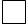 Кедендік әкелу баждарын төлеуді кейінге қалдыруды ұсыну туралы;Кедендік әкелу баждарын бөліп төлеуді ұсыну туралы.Кедендік әкелу баждарын төлеушіге дүлей зілзала, технологиялық апат немесе мән-жайлары салдарынан зиян келтіруі өзге еңсерілмейтін күш;Кедендік әкелу баждарын төлеушіге мемлекеттік бюджеттен қаржыландыруды немесе осы тұлға орындаған мемлекеттік тапсырысқа ақы төлеуді кідіртуі;Қазақстан Республикасының халықаралық шарттары шеңберінде жеткізулерді жүзеге асыруы;Ауылшаруашылығы қызметін жүзеге асыратын ұйымдардың Еуразиялық экономикалық одақтың кедендік аумағына, көшет немесе егу материалдарын, өсімдіктерді қорғау құралдарын, ауылшаруашылығы техникасын, асылтұқымды мал шаруашылығы объектілерін (асылтұқымды ауылшаруашылығы жануарларын, құстарды, балықтарды және асылтұқымды мал шаруашылығының басқа объектілерін), асылтұқымды өнімді (материалды), жануарларды азықтандыру үшін пайдаланылатын өнімдерді әкелген не олар көрсетілген ұйымдар үшін берілген кезде;Өнеркәсіптік өңдеуге, оның ішінде шикізатты, материалдарды, технологиялық жабдықты, оның жинақтаушы және қосалқы бөлшектерін пайдалану үшін тауарларды Еуразиялық экономикалық одақтың кедендік аумағына әкелу (кедендік әкелу баждары төлеуді кейінге қалдыру немесе бөліп төлеудің пайыздартөлеумен).№ т/бКедендік әкелу баждардың сомасы, теңгедеКедендік әкелу баждардың төлеу мерзімі12…****Қорытынды***_________________________________________________
Шешімді қабылдаған мемлекеттік кірістер органдарының лауазымды тұлғаның Аты-тегі,әкесінің аты (ол болған кезде)______________________
қолы__________________________________________________
Шешімге қол қойған мемлекеттік кірістер органының басшысы немесе орынбасары Аты-тегі,әкесінің аты (ол болған кезде)______________________
қолыҚазақстан Республикасының
Қаржы министрінің
2018 жылғы14ақпандағы
№ 180 бұйрығына
3-қосымшаНысанКедендік әкелу баждарын төлеуін кейінге қалдыруды немесе бөліп төлеуді ұсыну үшін негіздемелерді растайтын құжаттар тапсырылмасаКедендік әкелу баждарын төлеуін кейінге қалдыруды немесе бөліп төлеуді ұсыну үшін негіздемелерді растайтын құжаттар тапсырылмасаТөлеушінің кедендік әкелу баждарын төлеу мерзімін кейінге қалдыру немесе бөліп төлеуге кедендік баждарды, кедендік алымдарды, салықтарды, арнайы, демпингке қарсы, өтемақы баждары, өсімпұлдарды төлеу бойынша берешегі бар болсаТөлеушінің кедендік әкелу баждарын төлеу мерзімін кейінге қалдыру немесе бөліп төлеуге кедендік баждарды, кедендік алымдарды, салықтарды, арнайы, демпингке қарсы, өтемақы баждары, өсімпұлдарды төлеу бойынша берешегі бар болсаКедендік әкелу баждарын төлеушіге қатысты банкроттық рәсімі қозғалған болсаКедендік әкелу баждарын төлеушіге қатысты банкроттық рәсімі қозғалған болсаКедендік әкелу баждарын төлеушіге қатысты қылмыстық құқық бұзушылық белгілері бойынша қылмыстық іс қозғалса, қабылдансаКедендік әкелу баждарын төлеушіге қатысты қылмыстық құқық бұзушылық белгілері бойынша қылмыстық іс қозғалса, қабылданса_______________________________________________________
Шешімді  қабылдаған мемлекеттік кірістер органдарының лауазымды тұлғаның Аты-тегі,әкесінің аты (ол болған кезде)_______________________________________________________
Шешімді  қабылдаған мемлекеттік кірістер органдарының лауазымды тұлғаның Аты-тегі,әкесінің аты (ол болған кезде)_______________________
қолы________________________________________________________
Шешімді қабылдаған мемлекеттік кірістер органдарының лауазымды тұлғаның Аты-тегі, әкесінің аты (ол болған кезде)________________________________________________________
Шешімді қабылдаған мемлекеттік кірістер органдарының лауазымды тұлғаның Аты-тегі, әкесінің аты (ол болған кезде)_______________________
қолы